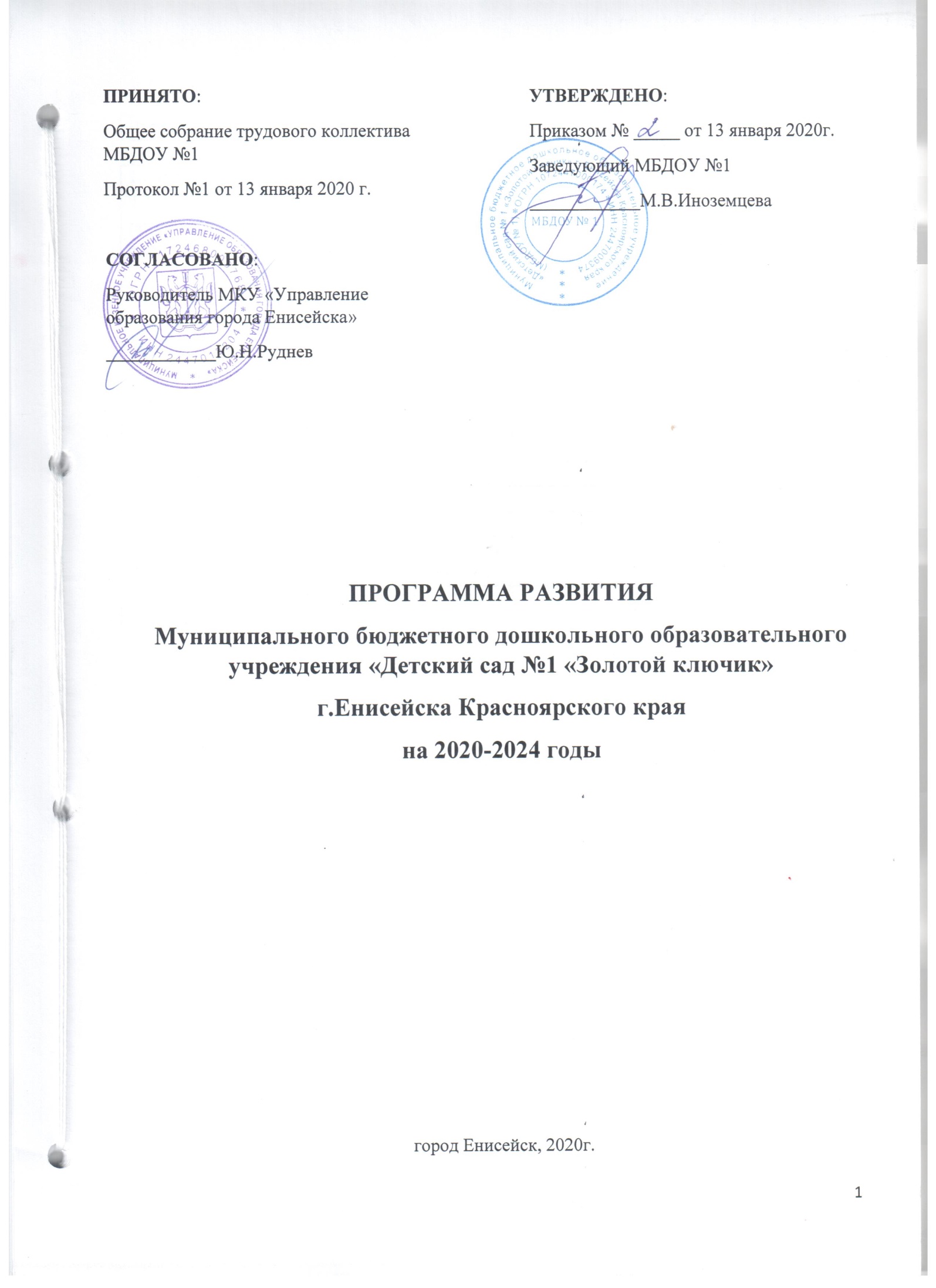 СодержаниеВведениеРазвитие - это целенаправленный, закономерный, непрерывный и необратимый процесс перехода учреждения в качественно новое состояние, характеризующееся разноуровневой организацией, инновационной направленностью и постоянно увеличивающимся потенциалом роста. Этот процесс сложный и длительный, требующий организации, согласованности действий всех сотрудников учреждения, контроля над промежуточными результатами.Программа развития МБДОУ №1 (далее Программа) - это система действий для достижения желаемого результата развития учреждения. Программа направлена на повышение качества воспитания и обучения в МБДОУ №1  «Золотой ключик» и предполагает активное участие всех участников педагогического процесса в ее реализации - руководителя образовательной организации, педагогов, детей и их родителей.Основное предназначение программы- Определение факторов, затрудняющих реализацию образовательной деятельности ДОУ, и факторов, представляющих большие возможности для достижения поставленных целей развития. - Построение целостной концептуальной модели будущего дошкольного учреждения, ориентированного на обеспечение равных возможностей для полноценного развития каждого ребенка в период дошкольного детства в образовании, развитии, поддержании и укреплении здоровья. - Определение направлений и содержания инновационной деятельности учреждения. - Формирование сбалансированного ресурсного (нормативно-правового, научно-методического, кадрового и финансового) обеспечения, сопряжение его с целями и действиями деятельности ДОУ. - Обеспечение условий для непрерывного повышения профессионализма всех субъектов образовательной деятельности ДОУ. Качественные характеристики программыАктуальность - программа ориентирована на решение наиболее значимых проблем для будущей (перспективной) системы образовательного и коррекционно-образовательного процесса детского сада. Прогностичность - данная программа отражает в своих целях и планируемых действиях не только настоящие, но и будущие требования к дошкольному учреждению. Наряду с этим просчитываются и риски, возникновение которых возможно при реализации программы, намечается соответствие программы изменяющимся требованиям и условиям, в которых она будет реализоваться. Рациональность - программой определены цели и способы получения максимально возможных результатов. Реалистичность - программа призвана обеспечить соответствие между желаемым и возможным, т.е. между целями программы и средствами их достижений. Целостность - наличие в программе всех структурных частей, обеспечивающих полноту состава действий, необходимых для достижения цели (проблемный анализ, концептуальные положения и стратегия развития, план действий и предполагаемые результаты). Контролируемость - в программе определены конечные и промежуточные цели и задачи, которые являются измеримыми, сформулированы критерии оценки результатов развития ДОУ.Нормативно-правовая адекватность - соотнесение целей программы и планируемых способов их достижения с законодательством федерального, регионального и местного уровней. Индивидуальность - программа нацелена на решение специфических (не глобальных) проблем ДОУ при максимальном учете и отражении особенностей детского сада, запросов и потенциальных возможностей педагогического коллектива, социума и родителей.Работа над Программой развития состояла из нескольких этапов:- анализ внешней среды (тенденций социально-экономического развития общества, образовательной политики федерального и регионального уровня,  социального заказа микросоциума), формулирование консолидированного социального заказа дошкольному образованию;- анализ внутренней среды (соответствие деятельности ДОУ социальному заказу, т.е. выявление сильных и слабых сторон);- разработка концепции образовательного учреждения (миссии и философии ДОУ,  образ педагога,  образ  выпускника ДОУ);- определение стратегических целей и задач;- разработка социально-педагогических проектов.  Паспорт Программы развития МБДОУ № 1Информационная справкаДетский сад состоит из двух корпусов. Здание первого корпуса построено в  1982 году, введено в эксплуатацию в 2008  году после капитального ремонта. Проектная мощность 130 мест на 6 групп. Корпус 2 - одноэтажное  приспособленное здание, построенное в 1938 году. В 1950 году к зданию пристроены дополнительные помещения -спальни. В1986 проведен капитальный ремонт. Здание рассчитано на 60 человек и три группы.Площадь территорий детского сада огорожена и хорошо озеленена различными породами деревьев, кустарников и многолетних цветов. На территориях расположены 9 прогулочных участков и одна спортивная площадка. Участки оснащены  стационарным игровым оборудованием, отделены друг от друга зелеными насаждениями.  На территориях  имеются хозяйственные зоны. В дошкольном учреждении создана материально-техническая база для жизнеобеспечения и развития детей, ведется систематически работа по созданию развивающей предметно-пространственной среды. Материально-техническое оснащение и оборудование, пространственная организация среды детского сада соответствуют требованиям техники безопасности, санитарно-гигиеническим нормам.Развивающая предметно-пространственная среда (РППС) организована на принципах ФГОС ДО. РППС организуется таким образом, чтобы дать возможность наиболее эффективно развивать индивидуальность каждого ребёнка с учётом его склонностей, интересов, уровня активности.Групповые помещения ДОУ (всего 9 групповых ячеек) оснащены удобной детской мебелью, соответствующей  возрастным особенностям детей и требованиям СанПиН.РППС постоянно модернизируется согласно потребностям и возможностям детей и родителей, соответствует всем требованиям безопасности. Зонирование групповых помещений соответствует возрасту воспитанников группы, познавательным, интеллектуальным и физическим особенностям, требованиям программно-методического комплекта:  в каждой группе оборудованы центры  активности для самостоятельной деятельности детей, такие как: «центр экспериментирования», «центр познания»,  «центр творчества», «игровой центр», «литературный центр», «спортивный центр». Воспитатели групп регулярно  пополняется содержание  данных центров дидактическим, сюжетным, познавательным и развивающим материалом. Все больше в группах появляется  материалов, активизирующих познавательную деятельность: развивающие игры, технические устройства и игрушки, модели, предметы для опытно-поисковой работы, магниты, увеличительные стекла, пружинки, весы, мензурки и прочее; большой выбор природных материалов для изучения, экспериментирования, составления коллекций. Пополнен фонд спортивного оборудования для подвижных игр воспитанников на прогулке.Режим работы МБДОУ №1Деятельность в режиме развития — целенаправленный, закономерный, непрерывный и необратимый процесс перехода учреждения в качественно новое состояние, характеризующийся разноуровневой организацией, культурно-творческой направленностью и использованием постоянно расширяющегося потенциала развития. Детский сад работает с понедельника по пятницу с 7.30 до 19.30. Продолжительность занятий и  их количество определяется требованиями СанПиН и основной образовательной программой дошкольного образования МБДОУ №1.Для  обеспечение безопасности в детском саду разработан  паспорт безопасности (антитеррористической защищенности), паспорт дорожной безопасности, паспорт доступности. В учреждении установлена пожарная сигнализация и кнопка экстренного вызова охраны. В системе проводится работа по противопожарным мероприятиям с воспитанниками и сотрудниками. Питание осуществляется в соответствии с 10-дневным меню и обеспечивает сбалансированное 5-х разовое питание детей в группах с 12 часовым пребыванием в соответствии с санитарными правилами и нормами. При организации питания учитываются возрастные физиологические нормы суточной потребности, суммарный объем блюд по приему пищи (в граммах). Контроль за организацией питания осуществляет шеф-повар.Структура управления. Управление Учреждением осуществляется на основе сочетания принципов единоначалия и коллегиальности. Единоличным исполнительным органом образовательной организации является заведующий Учреждением. Заведующий Учреждением назначается руководителем МКУ «Управление образования города Енисейска». Утверждение структуры и штатного расписания Учреждения осуществляется заведующим. Сформированы коллегиальные органы управления, к которым относятся: - Общее собрание коллектива; - Совет педагогов; - Родительский комитет.Все функции управления (прогнозирование, программирование, планирование, организация, регулирование, контроль, анализ, коррекция) направлены на достижение оптимального результата. Планируется расширение внешних связей с различными структурами.   Концептуальные идеи, заложенные в программе развития, требуют от педагогического коллектива высокого уровня профессионального мастерства,  в связи  с этим в ДОУ проводится  систематическая работа по повышению профессиональной компетентности, освоению новых технологий, методик.Образовательный процесс осуществляют 19  педагогов.Профессиональный уровень  педагогов По стажу работыСредний возраст педагогов –  45 лет. А это значит, что в коллективе наблюдается спад инициативности и активности, есть вероятность одновременного выхода на пенсию педагогов. В городе наблюдается спад желающих молодых людей идти работать в дошкольные учреждения. Наше учреждение наряду с другими вопросами определяет стратегию развития ДОУ как инновационного образовательного учреждения.Администрация регулярно направляет педагогов на курсы повышения квалификации в КИПК и др. В детском саду разработан план переподготовки педагогических кадров, который ежегодно реализуется.3. Проблемный анализ деятельности и потенциальных возможностей перехода на современную модель дошкольного образования3.1.  Анализ образовательной политики и социального заказаПрогноз тенденций изменения социального заказа, социальной среды, ресурсных возможностей. Необходимость разработки данной Программы развития определяется действием как внешних, так и внутренних факторов. Стратегия модернизации образования, одобренная Правительством РФ, ставит для общего образования новые ориентиры в образовательных и воспитательных целях ДОУ. Эта стратегия модернизации задает новые требования. В первую очередь, главным результатом образования должно стать его соответствие целям опережающего развития. Дети должны быть вовлечены в исследовательские проекты, творческие занятия, спортивные мероприятия, в ходе которых они научатся понимать и осваивать новое, быть открытыми и способными выражать собственные мысли, уметь принимать решения и помогать друг другу, формировать интересы и осознавать возможности.Для достижения указанных результатов выдвигаются следующие приоритетные взаимосвязанные задачи: - обеспечение доступности дошкольного образования, равных стартовых возможностей каждому ребенку дошкольного возраста с учетом потребностей и возможностей социума; - достижение нового современного качества дошкольного образования; - повышение социального статуса и профессионализма работников образования; - развитие образования как открытой государственно-общественной системы и повышения роли всех участников образовательного процесса - дошкольника, педагога, родителя, образовательного учреждения. - системы поддержки талантливых детей. Смена модели образования от традиционной к личностно ориентированной, переход образования на новые федеральные государственные образовательные стандарты требуют от ДОУ совершенствования, изменения; от каждого педагога - становления его как профессионала, глубоко знающего свою работу и легко ориентирующегося в инновациях, психологических процессах, владеющего современными технологиями. Вместе с тем, в стандартах определены требования к установлению норм и положений, обязательных при реализации основной образовательной программы дошкольного образования условиям, которые учитывают: - программы дошкольного образования для детей с ограниченными возможностями здоровья; - развитие новых форм и механизмов осуществления экспертизы образовательной деятельности (мониторинг). Таким образом, современная образовательная политика федерального и регионального уровней дает понимание требований к условиям жизнедеятельности в образовательном учреждении, и определяет компоненты конечного результата как компетенции выпускника ОУ. Одной из составляющей консолидированного заказа является социальный заказ микросоциума.Социальный заказДанные по результатам проведенного в ДОУ анкетирования и опроса родителей показали, что современный детский сад должен быть:•  современно оснащен и эстетически привлекателен - 82%;•  с комфортными психолого-педагогическими условиями - 63%;•  с высоким профессионализмом сотрудников - 90%;•  с индивидуальным подходом к ребенку - 94%;•  с качественной подготовкой к школе - 76%;•  с использованием современных программ и технологий (включая здоровье сбережение) - 84%.Кроме этого, 46 % родителей готовы участвовать в жизни ДОУ, 21%  из них  хотят быть непосредственными помощниками в жизнедеятельности группы, 3% - хотели бы выступить в роли советников, 76% - готовы участвовать в оценке образовательных услуг.В целом проведенные исследования показали высокий уровень педагогической компетентности родителей, многие из них владеют достаточными психолого-педагогическими знаниями. Это означает, что требования таких родителей очень высоки, они ждут от ДОУ компетентной и адекватной информационно-консультативной помощи.Однако есть родители, которые не смогли четко сформулировать свои требования и ожидания к детскому саду. Мы это понимаем, как то, что уровень информированности данных родителей о жизнедеятельности ДОУ и его возможностях не позволяет им воспринимать нас как квалифицированных консультантов и помощников при решении проблем воспитания ребенка. Значит, одной из задач детского сада является повышение информированности и заинтересованности данных родителей.Итак, образовательная политика государства и социальный заказ семьи выдвигают к образовательному учреждению современные требования, которые предполагают системные изменения в содержании образования, управлении, кадровом ресурсе, внешних связях.Образовательная политика и социальный заказ дают основания для анализа жизнедеятельности детского сада, выявления его сильных и слабых сторон.3.2. Анализ жизнедеятельности ДОУДеятельность в режиме развития — целенаправленный, закономерный, непрерывный и необратимый процесс перехода учреждения в качественно новое состояние, характеризующийся разноуровневой организацией, культурно-творческой направленностью и использованием постоянно расширяющегося потенциала развития.Анализ жизнедеятельности за период 2016-2019 гг. стал основой для разработки стратегии развития МБДОУ №1 на 2020-2024 гг.  За данный период работы педагогами ДОУ:Разработана основная образовательная программа дошкольного образования Муниципального бюджетного дошкольного образовательного учреждения «Детский сад №1 «Золотой ключик» города Енисейска Красноярска  в соответствии с требованиями федерального образовательного стандарта дошкольного образования.Разработана адаптированная  образовательная программа дошкольного образования Муниципального бюджетного дошкольного образовательного учреждения «Детский сад №1 «Золотой ключик» города Енисейска Красноярска  в соответствии с требованиями федерального образовательного стандарта дошкольного образования.используются новые форм работы с детьми, направленные на реализацию индивидуализации образовательного процесса; создана система методического сопровождения деятельности педагогов, которая способствует повышению качества услуг в сфере образования;разработаны критерии оценки качества образования для всех участников образовательного процесса; проведены специальные мероприятия по созданию положительного психологического климата в детском, родительском и педагогическом коллективах.3.3.	Анализ результатов образовательного процессаФизическое развитиеЗа последнее время произошло значительное ухудшение состояния здоровья детей разных возрастных групп. На этапе дошкольного образования отмечается наиболее выраженный рост частоты доклинических форм нарушения здоровья, хронических заболеваний, нарушений физического развития и т. д.Нами было изучено и проанализировано состояние здоровья детей.Нами была определена цель нашей работы: создать условия для оздоровления и укрепления детского организма. Поставленные задачи выполнены♦ Работа с детьми:— формируется жизненно необходимые двигательные умения и навыки у детей с учетом их индивидуальных особенностей;— развиваются необходимые психофизические качества (ловкость, выносливость, гибкость, координация движений, ориентировка в пространстве);— воспитывается  потребность в ежедневных физических упражнениях, умения испытывать   «мышечную   радость», получать удовольствие от движений;— формируется потребность в здоровом образе жизни через специально организованный цикл образовательной деятельности; навыки охраны личного здоровья и бережного отношения к здоровью окружающих;— детьми овладевают некоторыми приемами первой медицинской помощи в случае травмы (ушиб, порез, ссадина, вызов неотложки);— формируется произвольное поведение, навыки самоорганизации, самостоятельности и самоконтроля.♦  Работа с родителями:— формируем ответственное отношение    к    физическому развитию и воспитанию ребенка;— формируем потребность семьи (родителей) в здоровом образе жизни, укреплении и сохранении здоровья через совместную двигательную деятельность;— обеспечиваем преемственность в оздоровлении и физическом воспитании детей в дошкольном учреждении и семье;— на сайте детского сада размещена информация для родителей «Безопасность».♦  Работа с педагогами: — воспитателям оказывалась помощь в создании условий для полноценного развития психофизических качеств каждого ребенка группы; повысить педагогическую компетентность по вопросам профилактики и снижения заболеваемости; — прошли семинары и консультации по обучению методам и приемам индивидуального подхода к ребенку при проведении оздоровительных процедур; с молодыми педагогами проводились консультации по умению правильно распределять физические нагрузки в течение дня в соответствии с состоянием здоровья своих воспитанников;— все педагоги прошли инструктаж по оказанию первой медицинской помощи;— в группах есть папки с материалами по безопасности.Проведение спортивных праздников, досугов, развлечений1.   Праздники проводятся в соревновательной или игровой форме, а также могут комбинироваться с музыкальными праздниками, на которых дети поют и танцуют. Спортивно одаренные дети показывают гимнастические этюды, и все это сочетается с веселыми соревнованиями и подвижными играми.2.  Большие спортивные праздники проводятся один раз за сезон, их особенность — символическое   подведение  итогов, демонстрация того, чему дети научились    за    определенный период.В летний период — это игры и эстафеты на улице с разнообразными видами движений: метание, бег, прыжки в длину и высоту, соревнования в силе и ловкости.В осенний период — туристические походы на улице с преодолением разнообразных препятствий, соревнованиями,  выполнением разнообразных видов движений.В зимний период — комические эстафеты на одной лыже, метание на дальность лыжных палок, катание на скорость снежков, а затем метание их в цель, скольжение по ледяным дорожкам, катание на «санных тройках», лазанье на скорость по снежным лабиринтам, игры в хоккей на снегу, лыжные гонки и т.д.В весенний период — разнообразные эстафеты на улице, соревнование в ловкости и сноровке. Один раз в месяц проводятся спортивные развлечения, особенность которых — объединение   разновозрастных   групп, обыгрывание сказочного сюжета или проведение спортивных игр-путешествий, предполагающих поиск и выполнение заданий, «спрятанных» в разных помещениях детского сада или на его участке.Анализируя работу всех специалистов в детском саду можно прийти к такому заключению, что в ДОУ выстроена система здоровьесбережения для всех участников образовательного процесса. Работа ведется по трем основным направлениям: с детьми, педагогами и родителями, так как невозможно добиться желаемых результатов без тесного сотрудничества всех участников образовательного процесса.В содержание понятие «культура здоровья» включено не только физическое, но и социально-психологическое и духовно-нравственное здоровье. В детском саду создана целостная система работы воспитателей, медиков, узких специалистов, сотрудничество педагогов, детей и родителей. Особое внимание уделяется в детском саду созданию здоровье сберегающей среды. Целенаправленная физкультурно-оздоровительная работа позволила нам достичь положительных результатов в снижении уровня заболеваемости дошкольников. Этому способствовали следующие факторы:Медицинский кабинет, оснащённый медицинским оборудованиемМузыкальный  залНаличие в штате инструктора по физической культуре, его правильная организация образовательной деятельностиРегулярная диспансеризация в ДОУНаличие спортивной площадки для занятий детей на улицеДеятельность оздоровительно-образовательного характера систематическая и комплексная, отвечающая потребностям ребенка в игре, движении, в познании своих физических возможностей, самореализации.Для сохранения здоровья ребенка объединены усилия всех воспитывающих ребенка взрослых: родителей, воспитателей, медицинской сестры,  педагога-психолога и музыкального руководителя. Созданы условия для приобщения детей к традициям и ценностям здорового образа жизни, формирования привычки заботиться о своем здоровье. Даются знания, умения и навыки валеологического характера для создания положительной мотивации к охране собственного здоровья во взрослой жизни.Освоению культуры здоровья способствуют следующие условия, созданные в ДОУ:— развивающая предметно-игровая и физкультурно-оздоровительная среда (в каждой группе есть физкультурный уголок);— благоприятный   психологический климат в педагогическом   коллективе   и   детских группах;— взаимодействие всех сотрудников при решении задач формирования у детей культуры здоровья;— сотрудничество всех субъектов образовательного процесса. Из бесед с дошкольниками установлено, что у них формируется осознанное отношение к своему здоровью, потребность в здоровом образе жизни, дети активны в самостоятельном процессе познания мира. Дети имеют представления: о витаминах, полезных продуктах, правильном питании, их роли в жизни человека; что такое здоровье и как его сберечь; что такое витамины, в чем они содержатся и как влияют на здоровье; что такое правильное питание; какие продукты считаются полезными, а какие — неполезными; какие органы есть у человека, как они «работают»; как заботиться о сердце; что такое режим, гигиена и закаливание; какой бывает вода, какая полезна для здоровья; что такое микробы и вирусы; какие бывают болезни, что их вызывает; как предупреждать болезни; как правильно оказать себе первую помощь; что такое аптека, для чего она нужна; что такое лекарственные растения.Анализ заболеваемостиУчет данных об острой заболеваемости ведется медицинским работником и оформляется в соответствующем журнале. По сути, эти данные отражают количество заболеваний, зарегистрированных непосредственно участковым врачом поликлиники. Справка с точным указанием диагноза заболевания попадает в медицинский кабинет ДОУ и заносится в соответствующий учетный журнал «Журнал соматической заболеваемости».Выводы:Художественно-эстетическое развитиеМузыкальная культура ребенка дошкольного возраста - это интегративное личностное качество, формирующееся на основе эмоциональной отзывчивости на высокохудожественные произведения музыкального искусства, музыкально-образного мышления и воображения, накопления интонационного познавательно-ценностного опыта в творческой музыкальной деятельности, развития всех компонентов музыкально-эстетического сознания  эстетических эмоций, чувств, интересов, потребностей, вкуса, представлений об идеале (в доступных возрасту границах), рождающего эмоционально-оценочное отношение ребенка к музыке, актуализирующего в проявлениях эстетической и творческой активности.Развивая эмоции, интересы, мышление, воображение, вкусы ребенка, мы формируем основы его музыкально-эстетического сознания и музыкальной культуры. Именно в детстве у детей формируются эталоны красоты, накапливается опыт деятельности, от которого во многом зависит их последующее музыкальное и общее развитие.В ДОУ музыкальным руководителем внедряется полихудожественный подход к непосредственной образовательной деятельности, который позволяет творчески решать задачи по обучению и слушанию мировой классической музыки. Тематический принцип дает возможность раскрыть детям специфику языка музыки и связи искусства с жизнью. Он систематизирует знания, полученные детьми, служит поддержанию интереса к занятиям. Формирование музыкального мышления способствует общему интеллектуальному развитию ребенка.В результате данной системы работы словарь детей обогащается словами и выражениями, характеризующими настроения, чувства при восприятии звучащей мелодии. Дети учатся различать выразительные средства музыкального произведения, определять темп, динамику, регистр, жанр. В пении, как и других видах исполнительства, ребенок активно проявляет свое отношение к музыке. Пение играет важную роль в музыкальном и личностном развитии.Песенный репертуар включает в себя песни для различных видов музыкальной деятельности (слушание, хоровое и сольное пение, пение с движениями, игра на музыкальных инструментах с пением, музыкальная грамота, творчество).Репертуар соответствует физическим и психическим особенностям ребенка, выполняет эстетические и общеобразовательные задачи. Музыкально-ритмическая  деятельность обладает исключительной ценностью в музыкальном развитии детей в силу своей близости природе ребенка (психофизиологический аспект).Упражнения, используемые музыкальным руководителем в работе с детьми, различны по своим функциям:1) Упражнения, с помощью которых совершенствуются навыки основных движений (ходьба, бег, прыжки), происходит усвоение танцевальных элементов (упражнения для рук и верхнего плечевого пояса), упражнения без музыки и психогимнастика.2) Упражнения с музыкально-ритмическими заданиями, музыкально-дидактические игры, упражнения с предметами, подвижные игры, танцы (хороводы, пляски, современные танцы), игровое  танцевальное творчество.  Освоение детьми умений в музыкально-ритмической деятельности способствует формированию красивой осанки, выработке выразительных, пластичных движений. Музыкант оперирует звуками, писатель словом, живописец обращается к линии и цвету. В педагоги строить непосредственную образовательную деятельность с детьми индивидуально и по подгруппам, что создает условия для развития творческих способностей каждого ребенка. Сочетание зеленого уголка с образцами детского творчества придаёт интерьеру загадочность, декоративную яркость, побуждает у детей желание заниматься изобразительной деятельностью.Воспитатели прививают детям чувства прекрасного, формируют умения замечать красивое в явлениях природы, в человеке и его труде, в произведениях искусства (живописи, графике, скульптуре, произведениях декоративного искусства) Для обогащения содержания рисунков детям предоставляются различные изобразительные средства: краски, гуашь, цветные мелки, пастель, кусочки ткани, цветная бумага, уголь, фломастеры и т.д. Применение игровых приемов в изобразительной деятельности зависит от возрастных особенностей детей: игры-драматизации, внесение игрушек-персонажей, беседы с детьми от лица персонажей, создание ситуаций образных сравнений – помогают  раскрыть творческие способности ребенка, его наблюдательность, фантазию, воображение. Традиции:- Праздники для родителей: «Праздник Осени» (октябрь), «День матери» (ноябрь), «Новый год» (декабрь), «Проводы Зимы» (март), «Мамин праздник» (март), «Твои защитники»;- Для сотрудников ДОУ дети показывают концерт «День дошкольного работника» (сентябрь);- Участие в районном  конкурсе «Танцы под солнцем» (май);- Сезонные выставки детского творчестваОсобую роль в становлении изобразительной деятельности детей играет развитие их художественного восприятия при ознакомлении с произведениями живописи, графики, скульптуры, декоративно-прикладного искусства.Познавательное развитиеПознавательное развитие предполагает развитие интересов детей, любознательности и познавательной мотивации; формирование познавательных действий, становление сознания; развитие воображения и творческой активности; формирование первичных представлений о себе, других людях, объектах окружающего мира, о свойствах и отношениях объектов окружающего мира (форме, цвете, размере, материале, звучании, ритме, темпе, количестве, числе, части и целом, пространстве и времени, движении и покое, причинах и следствиях и др.), о малой Родине и Отечестве, представлений о социокультурных ценностях нашего народа, об отечественных традициях и праздниках, о планете Земля как общем доме людей, об особенностях ее природы, многообразии стран и народов мира (ФГОС ДО п.2.6.). Средствами патриотического воспитания дошкольников является само окружение (природное, социальное) в котором они живут: художественная литература, музыка, изобразительное искусство, игра, труд и праздники.В результате педагогической работы сотрудников ДОУ в каждой группе создан патриотический уголок. Дети располагают знаниями о названии страны, ее географии, природе, символе, ему известны имена героев России, он читает стихи, поет песни, значит задача выполнена в пределах возраста. Это приобщает ребенка к своей национальной культуре, формирует уважение ко всем народам. Ежегодно педагоги ДОУ принимают участие в конкурсах по патриотическому воспитанию («Мой Новосибирск – моя малая Родина», «Песни военных лет» и т.д.). В каждой группе есть мини музей. Для проведения образовательной деятельности разработан план посещения мини музеев в группах в соответствии с тематикой.Правовое воспитаниеСильная сторона. Продолжается работа по ознакомлению детей с Конвенцией о правах ребенка (в русле методики ознакомления с социальным миром). Воспитатели проводит для этого серию бесед, в процессе которых обсуждаются правила поведения и взаимоотношений. Подчеркивается гуманность устанавливаемых детьми правил (не обижать слабых, помогать друг другу, не жадничать, всегда говорить правду друг другу и др.) Для закрепления у дошкольников знаний об их правах и обязанностях, используются театрализованные игры, разыгрываются проблемные ситуации. Слабая сторона. Не проводится работа с родителями о их правах и обязанностях и о правовом статусе педагога.Экологическое воспитаниеОдно из важных направлений работы ДОУ - экологическое воспитание.Основная цель - воспитание социально активной личности, способной понимать и любить окружающий мир, природу и бережно относится к ним; формирование базовой системы ценностей, соответствующей задачам экологического образования. Сильная сторона. На территории детского сада произрастают огромное количество деревьев, кустарников, многолетних и однолетних.  Комнатные растения классифицированы по разным потребностям к свету, влаге, по месту произрастания - растения южных стран, пустыни, нашего региона. Цветы оформлены в кашпо, в торшерах, в композициях.Исследовательская работа помогает развить у детей познавательный интерес, творчество, умение логически мыслить, обобщать.В воспитании экологической культуры большую роль играет сенсорный опыт детей. Уже в раннем возрасте своих воспитанников педагоги, используя различные ситуации, уточняют с детьми форму, цвет, размеры, запах, характер поверхности и другие особенности объектов природы через серии дидактических игр.В систему работы с детьми включена разнообразная деятельность с литературными произведениями. Организуются игровые обучающие ситуации, разыгрываются интерактивные сюжеты с помощью кукол. Слушание и обыгрывание рассказов, сказок, рассматривание авторских иллюстраций помогает педагогам ввести детей в мир «отраженной природы», в мир литературно художественного искусства.Включение детей в практическую деятельность способствует формированию опыта, умений, навыков, экологически обоснованного взаимодействия с окружающей средой.Слабая сторона. Слабо ведется работа с родителями и сохранности чистоты в природе и городе. Система профориентационной работы.Сильная сторона. Работа в рамках профориентации ведется в системе. В рамках данного направления проведено ряд мероприятий:- экскурсии по помещениям ДОУ (кухня, прачечная, медицинский кабинет)- знакомство дошкольников в игровой форме с профессиями: «Пожарный», «Машинист», «Плотник», «Овощевод», «Повар, кондитер», «Продавец», «Парикмахер», «Врач» и т.д.Совместно с родителями организовывались встречи под названием «Мой папа (мама) …». Завершались такие встречи вокальными, хореографическими номерами или воспитанники детского сада продемонстрировали дефиле причесок, которые сделали родители. В фойе детского сада были развешаны газеты с  темой «Кем я буду, когда вырасту».Слабая сторона. Нет наглядного материала с ознакомлением детей с «рабочими» профессиями (столяр, плотник и т.д.) и с новыми профессиями (менеджер и т.д.).Речевое развитиеКонечная цель работы дошкольного учреждения по развитию речи детей состоит в формировании правильной литературной устной речи и отношения к ней как особой сфере действительности. Для достижения этой цели свои усилия педагоги направляют на развитие у детей связной речи, словаря, на освоение ими грамматически правильной речи и звуковой культуры, на подготовку и обучение их грамоте.Сильная сторона. В ДОУ создана положительная языковая сфера и условия обучения родному языку: богатый дидактический материал (серии картин, речевые игры, репродукции), театральные уголки, детская библиотека с научным и художественным фондом.Их разностороннее развитие построено с учетом возрастных и индивидуальных особенностей и особых образовательных потребностей. Общение детей, воспитателей, других сотрудников проходит в спокойной обстановке, соблюдается «фон тишины», тон, стиль, формы общения свидетельствуют о культуре речи взрослых. Воспитатели всех групп ведут работу с детьми по развитию у них связной речи: учат составлять описательные рассказы по картинке, по внешнему виду игрушки, из личного опыта, учат пересказывать и сочинять сказки, придумывать или изменять конец произведения. Беседуют по содержанию произведений, разучивают стихотворения, загадки, скороговорки. Это совершенствует у детей монологическую и диалогическую речь. Педагоги обеспечивают развитие звуковой стороны речи детей в соответствии с их возрастными возможностями, используя индивидуальную и фронтальную форму работы по звукопроизношению.В старших и подготовительных к школе группах ведется обучение грамоте, как воспитателями, так и учителями-логопедами с учетом возможностей детей и спецификой работы в ДОУ. Основное внимание педагоги уделяют развитию фонематического слуха и обучению звуковому анализу.Речевая активность детей достаточно высока, сформированы речевые знания и умения, соответствующие возрастным возможностям детей: в младших и средних группах дети употребляют слова, обозначающие свойства и действия предметов, обобщающие слова. Старшие дети используют различные части речи по смыслу, умеют выразить мысль разнообразными предложениями.В подготовительных к школе группах дети анализируют слово и предложение, владеют звуковым анализом и синтезом, умеют читать.Использование нестандартных форм работы, современных методов активизации умственной и речевой деятельности позволяет педагогам раскрыть творческий потенциал своих воспитанников.В целях повышения профессиональной компетенции воспитателей учителя-логопеды применяют в работе нетрадиционные формы подачи материала: проблемные семинары, экспресс-информацию, специальные стенды.Педагоги ДОУ используют различные средства информации для родителей по вопросам речевого развития: проведение групповых родительских собраний «Знаете ли вы своего ребенка?»; публикации статей в местной печати «Если ребенок плохо говорит»; консультации «Кто такой гиперактивный ребенок?», «Вечерние игры родителей с детьми»; оформление стендов и логопедических уголков, где даются сведения о степени сформированности звукопроизношения у каждого ребенка. Это позволяет повысить активность и заинтересованность родителей в проведении совместной коррекционной работы.В детском саду имеются:Много наглядного и дидактического материала;Воспитатели самостоятельно используют информацию из интернета (распечатывают материал, делают для детей презентации, 20% педагогов используют компьютеры, проектор и экран);Социально-коммуникативное развитиеНаправлено на усвоение норм и ценностей, принятых в обществе, включая моральные и нравственные ценности; развитие общения и взаимодействия ребенка со взрослыми и сверстниками; становление самостоятельности, целенаправленности и саморегуляции собственных действий; развитие социального и эмоционального интеллекта, эмоциональной отзывчивости, сопереживания, формирование готовности к совместной деятельности со сверстниками, формирование уважительного отношения и чувства принадлежности к своей семье и к сообществу детей и взрослых в Организации; формирование позитивных установок к различным видам труда и творчества; формирование основ безопасного поведения в быту, социуме, природе (ФГОС ДО п.2.6.).В ДОУ разработано комплексное психолого-педагогическое сопровождение ребенка, обеспечивающее развитие индивидуальных особенностей. Успешно работает социально-психологическая служба, в деятельности которой входит профилактика и коррекционная работа. Наиболее значимо ведется работа с детьми «группы риска», оказание социально-психологической помощи семьям. Социально-эмоциональное развитие дошкольников идет через эстетический цикл. Дети приобщаются к миру общечеловеческих ценностей средствами. Дети приобщаются к миру других людей, сопереживая им и подражая их поведению.Психологическая служба понимается как интегральное образование и осуществляется в следующих аспектах:•	Теоретико-прикладное направление, изучающее психологическое развитие и формирование личности дошкольника, использование новейших психологических методик.•	Практический аспект – работа с детьми, педагогами и родителями по решению конкретных проблем.Основная цель деятельности психологической службы – создание психологических условий для развития способностей всех и каждого.Изучение эмоционально-чувственной сферы ребенка ведется на основе наблюдений его деятельности, общения. В наше время, когда растет нагрузка на детей, очень важно научить их выражать чувства и эмоции, научить методам эмоциональной разгрузки, научить понимать эмоциональное состояние других людей, научить адекватно, выражать свое состояние. Для снятия эмоционального напряжения детей, создания определенного настроения, подобраны музыкальные записи. В группах разнообразная развивающая среда и комфортная обстановка. В ДОУ и на территории также сделана развивающая среда с учетом интересов и потребностей детей.Использование ИКТ в воспитательно-образовательном процессеИнформационно–коммуникационные технологии (ИКТ) используются педагогами для повышения эффективности образовательного процесса в: - подборе иллюстративного материала к НОД (сканирование, интернет–ресурсы, принтер, презентация); - подборе дополнительного познавательного материала к НОД, знакомство со сценариями праздников и других мероприятий; - использовании цифровой аппаратуры и программ редактирования фотографий, которые позволяют управлять снимками так же просто как фотографировать, легко находить нужные, редактировать и демонстрировать их; - использовании Интернета в педагогической деятельности, с целью информационного и научно – методического сопровождения образовательного процесса в ДОУ, как поиск дополнительной информации для НОД, расширения кругозора детей.Слабая сторона. Отсутствие интерактивного оборудования в группах.Взаимодействие ДОУ с родителями (законными представителями) воспитанниковВзаимодействие с родителями – одно из непременных условий в системе комплексного сопровождения детей в ДОУ.Наш опыт показывает, что большинство родителей первоначально не готовы к адекватному взаимодействию и взаимопониманию в силу того, что их взгляд на собственного ребенка и его перспективы не совпадает с оценками специалистов и педагогов. Профилактическая и консультационная работа велась по трем направлениям: с педагогами, родителями и детьми.Проведены следующие мероприятия:«Здравствуй детский сад» - общее родительское собраниеГрупповые собрания «Обучение и воспитание детей в ДОУ», «Психологические особенности данного возраста». Цель: Раскрыть перед родителями важные стороны психического развития ребенка. Дать родителям знания, которые помогут им «повернуться лицом» к ребенку, заложат умение самокритично оценивать собственные воспитательные воздействия, смотреть на ситуацию глазами ребенка; научить родителей методам и приемам, применяемым в воспитательном процессе дошкольного учреждения.Индивидуальное консультирование специалистов ДОУ по возникающим проблемам в воспитании дошкольников (сбор информации) «Профилактика простудных заболеваний»  -  родительские собрания в группахПсихолого-педагогическое консультирование «Зачем детям нужна мама?», Анкетирование родителей по вопросам правового воспитания детей.Привлечение родителей к участию в: Фотовыставке «Наши замечательные мальчики», «Твои защитники», «Наши обаятельные девочки Конкурс «Родительское собрание».Открытые мероприятия для родителей под девизом «Неделя ДОБРА»Родители на протяжении всего учебного года участвовали в создании развивающей среды в группах, в праздниках и развлечениях, проводимых воспитателями и специалистами ДОУ, в создании проектов по тематическим неделям и в проведение психологических недель (ноябрь).Разработана и реализуется программа для взрослых «Детский сад и семья: сотрудничество ДОУ и семьи в рамках реализации ФГОС ДО».3.5. Определение возможных путей решения проблемТаким образом, осуществляя проблемный анализ от результата к процессу и условиям, отмечая факторы роста инновационной деятельности ДОУ, необходимы системные изменения в образовательном учреждении и в формировании компетенций выпускника ДОУ.Наиболее актуальными проблемами в ДОУ являются:Правовая культура всех участников образовательного процесса не в полной мере соответствует современным требованиям и не всегда обеспечивает их правовое поведение.Не выстроена работа с  родителями по формированию ответственности за сохранение здоровья у своих детей.Не в полной мере ведется работа с родителями по экологическому воспитанию.Не у всех педагогов и специалистов достаточно высокий уровень профессионализма и компетентности владения навыками исследовательской работы.Родительская общественность не достаточно включена в планирование работы ДОУ.Система работы носит односторонний характер и не затрагивает содержание образования.Отсутствие интерактивного оборудования в группах.Не все педагоги стремятся выстраивать образовательную деятельность на основе взаимодействия с детьми, ориентируясь на интересы и возможности ребёнка, не все признают за ребёнком право на выбор.Трансформируемость, полифункциональность, вариативность и содержательная насыщенность помещений не в полной мере отвечают требованиям ФГОС ДО. Наличие в групповых помещениях большого количества стационарной мебели создаёт трудность у педагогов в создании развивающей предметно-пространственной среды.Выделенные проблемы и пути их решения определяют перспективы развития ДОУ. Обновления и реконструкции образовательного процесса не могут пройти одномоментно. Программа развития на 2019-2024г.г. призвана осуществить переход от актуального развития ДОУ к инновационному постепенно, обдуманно, исключая стрессы и перегруженность деятельности, тем самым делая этот переход психологически комфортным для всех участников педагогического процесса.Угрозы (опасности):- угроза отставания в темпах внедрения инноваций в образовательный процесс;- отсутствие ключевых компетенций в области информатизации образовательной среды у отдельных педагогических работников;- трудности в получении платных дополнительных услуг (отсутствие лицензии на оказание услуг по программам дополнительного образования);- стереотипность мышления педагогов.Концепция развития МБДОУ №1В настоящее время одним из наиболее перспективных направлений в системе дошкольного образования является поиск путей, обеспечивающих интеграцию образовательного процесса, ориентированного на развитие личности и предусматривающего в своей основе личностно-ориентированную модель образования. Это предполагает существование между взрослыми и детьми отношений сотрудничества и партнерства, нацеливает работников образовательных учреждений на творческое отношение к своей деятельности, формирует у них потребность к постоянному саморазвитию и самостановлению.Миссия детского сада – в объединении усилий ДОУ и семьи для создания условий, способствующих полноценному развитию ребёнка в соответствии с его индивидуальными особенностями, склонностями и интересами.Это будет обеспечиваться индивидуализацией образовательного процесса через:- создание условий для свободного выбора детьми деятельности, участников совместной деятельности;- создание условий для принятия детьми решений, выражения своих чувств и мыслей;- недирективную помощь детям, поддержку детской инициативы и самостоятельности в разных видах деятельности.Обеспечение эмоционального благополучия будет достигаться посредством:- уважительного отношения к каждому ребёнку, к его чувствам и потребностям;- непосредственное общение с каждым ребёнком;- создания условий для доброжелательных отношений между детьми. Философия жизнедеятельности МБДОУ №1Философия – это понимание смысла жизнедеятельности ДОУ через особую систему знаний и ценностей.Индивидуализация: взаимодействие всех участников образовательного процесса, ориентированное на интересы и возможности каждого. В нашем ДОУ мы стремимся создать условия для развития индивидуальных способностей, раскрытия заложенного природой потенциала, возможности самореализации.Здоровье: это состояние полного физического, психического и социального благополучия - состояние гармонии.  Наличие здоровья у человека – результат ведения им здорового образа жизни. Очень важно не только создавать условия для ведения здорового образа жизни, но и воспитывать на своём примере. Поэтому мы стремимся приобщить к ведению здорового образа жизни не только детей, но и их родственников, а также всех сотрудников ДОУ.Семья: в ней ребёнок находится в течение длительного периода своей жизни и по длительности своего воздействия на личность ни один из институтов воспитания не может сравниться с семьёй. Поэтому во взаимодействии с каждым ребёнком мы учитываем сложившиеся в его семье традиции, опыт воспитания.Сотрудничество, открытость: педагоги совместно с родителями обсуждают актуальные вопросы, решают возникшие проблемы, а также делятся информацией, опытом, идеями.Профессионализм, высокое качество образовательных услуг: развитие организации неотделимо от профессионального роста ее сотрудников. Педагоги нашего ДОУ стремятся в совершенстве овладеть профессиональными знаниями и умениями. Это достигается непрерывным обучением и постоянным повышением компетенций в разных формах.Инновационность: педагоги ДОУ нацелены на самообразование, отбор и введение в практику новых эффективных технологий, форм, методов, повышающих эффективность образовательного процесса и отвечающих современным требованиям государственной политики.Вариативность и разнообразие: являются неотъемлемой составляющей образовательного процесса, как следствие социального заказа государства и родителей, а также исходя из особенностей развития детей. 4.1. Образ выпускника дошкольного образовательного учрежденияВ ФГОС ДО целевых ориентиров на этапе завершения дошкольного образования представлены социально-нормативные возрастные характеристики возможных достижений ребёнка, исходя из которых мы может описать качества личности выпускника нашего ДОУ.Самостоятельность и инициативность.  У ребёнка заложены основы для проявления личной инициативы в различных видах деятельности. Он обладает творческим мышлением и способен действовать не по шаблону, а достигать цели альтернативным способом. Ребёнок способен самостоятельно ставить проблему, добывать необходимую информацию для решения, применять полученные знания в практической деятельности.Ответственность и самоконтроль. Ребёнок обладает навыками самоконтроля, умеет планировать, принимать решения и брать ответственность за них на себя, в том числе и по отношению к другим её людям. Ребёнок понимает значимость своих действий. Умеет брать на себя такие обязанности, которые соответствуют его уровню развития и которые он может выполнить.Чувство уверенности в себе и позитивная самооценка. Ребёнок обладает способностью составлять собственное мнение о себе и других людях, давать характеристику своим и чужим поступкам. Ребёнок признает за собой и за другими право быть непохожими, со своими интересами, привычками, умениями, а также национальными особенностями. Он знает свои сильные стороны, имеет опыт преодоления трудностей, обладает чувством собственного достоинства, а также имеет установку на положительное отношение к миру и другим людям.Ребёнок овладевает начальными представлениями о ценности своего здоровья и необходимостью вести здоровый образ жизни. Он подвижен, вынослив, может контролировать свои движения и управлять ими.Социально-коммуникативное развитие. У ребёнка сложились надёжные доверительные отношения с родителями, педагогами. Он умеет устанавливать прочные дружеские взаимоотношения со сверстниками. Ребёнок проявляет любознательность в познании окружающего мира. Он умеет получать знания через собственный опыт: исследования, игру, взаимодействие.В любой момент ребёнок способен проявить сострадание, милосердие, оказать помощь другому человеку. Ребёнок не боится решать проблемы самостоятельно или обращаться за помощью к сверстникам.Использует речь для выражения своих мыслей, чувств и желаний. У ребёнка развито умение и привычка слушать собеседника, делиться своими мыслями и точкой зрения. Он обладает первичными навыками публичного выступления.Выпускник детского сада обладает начальными знаниями о правилах и нормах жизни в семье, детском саду, обществе в целом, приобретает основы правового поведения.Независимое и критическое мышление. Ребёнок обладает способностью самостоятельно мыслить, логически рассуждать, обладает навыками простейшего абстрагирования, умеет самостоятельно искать ответы на возникающие вопросы.Выпускник способен к принятию обоснованных решений (отклонить, согласиться или отложить) исходя из анализа собственного опыта и мнения собеседников, обладает гибкостью суждений. Иными словами, мы должны выпустить ребенка физически и психически здорового, приспособленного к условиям окружающей социальной среды, эмоционально раскрепощенного, легко идущего на контакт с взрослыми и сверстниками, имеющего стремление к поддержанию здорового образа жизни, с развитым в соответствии с возрастом интеллектом и творческим потенциалом.4.2. Образ педагога дошкольного образовательного учрежденияКлючевым условием для формирования компетенций ребенка является педагог со своими особыми компетенциями. Универсальные требования к педагогу сформулированы в  профессиональном стандарте педагога (приказ Министерства труда и социальной защиты Российской Федерации № 544н от «18» октября 2013г.) и в ФГОС ДО, представленные в виде трудовых действий, необходимых умений, знаний и других характеристик.Кроме этого, каждый педагог нашего детского сада разделяет и следует ценностям, формирующим корпоративный дух организации. Личность может воспитать только личность. Качество дошкольного воспитания во многом определяется характером общения взрослого и ребенка. Проанализировав стиль общения педагогов детского сада с детьми, мы пришли к выводу, что большинство из них, приняли новую тактику общения – субъект - субъектное отношение, основанное на принципах сотрудничества, в котором позиция педагога исходит из интересов ребенка и перспектив его дальнейшего развития. Анализируя основные цели и направления деятельности детского сада в будущем, можно определить следующую модель педагога детского сада (как желаемый результат): Профессионализм воспитателя: •	имеет необходимую педагогическую и психологическую подготовку; •	владеет основами необходимых знаний и умений согласно нормативным документам; •	свободно ориентируется в современных психолого-педагогических концепциях обучения, воспитания и здоровье формирования, использует их как основу в своей педагогической деятельности; •	владеет умением планировать и оценивать уровень развития детей своей группы; •	умело использует элементарные средства диагностики и коррекции индивидуальных особенностей детей при реализации дифференцированного подхода; •	владеет педагогической техникой: речью, умением сконцентрировать внимание детей на решение педагогических задач, используя личностно-ориентированную модель взаимодействия с детьми; •	проявляет творчество и интерес к педагогической деятельности; •	умеет работать с техническими средствами обучения, видит перспективу применения ИКТ в образовательном процессе; •	стимулирует активность детей в образовательной деятельности, их увлеченность познавательными и практическими заданиями, их потребность в самостоятельном добывании знаний, потребность к творческой переработке усвоенного материала; •	реализует систему комплексного психолого-медико-педагогического сопровождения воспитанников и их родителей; •	владеет способами оптимизации образовательного процесса путем включения в него новых форм дошкольного образования, расширения перечня дополнительных образовательных и оздоровительных услуг. 2. Проявление организационно-методических умений: •	использует в работе новаторские методики; •	включает родителей в деятельность, направленную на создание условий, способствующих развитию, оздоровлению и воспитанию их детей; формирует у родителей позитивное отношение к овладению знаниями педагогики и психологии; •	владеет навыками анализа, прогнозирования и планирования своей деятельности. 3. Личностные качества педагога: •	четко представляет себе цели и задачи, стоящие перед современным образованием, стремится к максимальному личному вкладу в скорейшее осуществление прогрессивных преобразований; •	имеет четко выработанную жизненную позицию, не противоречащую моральным нормам общества; •	обладает развитой эмпатией: эмоциональной отзывчивостью на переживание ребенка, чуткостью, доброжелательностью, заботливостью, тактичностью; •	владеет педагогическим тактом, умеет сохранять личное достоинство, не ущемляя самолюбия детей, их родителей, коллег по работе; •	обладает рефлексивными умениями: умением размышлять над причинами успехов и неудач, ошибок и затруднений в воспитании и обучении детей; •	креативен; •	воплощает идеи гуманизации педагогического процесса; •	развивает коммуникативно-адаптивные механизмы своей личности и личности ребенка с целью успешной интеграции в социуме; •	ведет работу по организации тесного взаимодействия медико-педагогического персонала учреждения, родителей и социума. Таким образом, обе модели педагога и ребенка-выпускника отражают приоритеты в развитии ДОУ, основные характеристики желаемого будущего.4.3. Модель будущего детского сада (как желаемый результат)Модель нового модернизированного дошкольного образовательного учреждения должна представлять собой детский сад, имеющий опыт работы по развитию физических и психических функций организма, воспитанию детей с 2 мес. до 8 лет, их социализации и самореализации. Перспектива новой модели организации предполагает: эффективную реализацию образовательной программы воспитания и укрепления здоровья детей раннего и дошкольного возраста, обеспечивающую условия для развития способностей ребенка, приобщение его к основам здорового образа жизни, формирование базовых качеств социально ориентированной личности, обогащенное физическое, познавательное, социальное, эстетическое и речевое развитие; обеспечение преемственности дошкольного образования и начальной ступени школьного образования, преемственности дошкольного, дополнительного и семейного образования, интеграции всех служб детского сада в вопросах развития детей; личностно-ориентированную систему образования и коррекционной помощи, характеризующуюся мобильностью, гибкостью, вариативностью, индивидуализированностью подходов; расширение участия коллектива, родительского актива и представителей социума в выработке, принятии и реализации правовых и управленческих решений относительно деятельности учреждения; обновленную нормативно-правовую, финансово-экономическую, материально-техническую и кадровую базы для обеспечения широкого развития новых форм дошкольного образования; четкое распределение и согласование компетенций и полномочий, функций и ответственности всех субъектов образовательного процесса; усиление роли комплексного психолого-медико-педагогического сопровождения всех субъектов образовательного процесса; принципиально новую предметно-развивающую среду, в которой бы сами предметы, материалы, игрушки и пособия содержали бы элементы обучения и развития, возможность самостоятельного поведения; высокую конкурентоспособность образовательного учреждения путем включения в педагогический процесс новых форм дошкольного образования, а также расширения сферы образовательных услуг, предоставляемых воспитанникам и неорганизованным детям населения. Такова модель будущего учреждения, которое видится нам в результате реализации программы развития. Всё вышеизложенное определяет основную линию концепции Программы развития ДОУ на 2020-2024г.г.Для создания модели современной дошкольной образовательной организации необходим переход к образовательной модели с ведущим фактором индивидуально-личностного и интерактивного взаимодействия.4.4. Стратегия развития дошкольного образовательного учрежденияНовая Программа развития направлена на создание таких условий пребывания ребенка в ДОУ, чтобы ему хотелось не только пребывать в детском саду, не только обучаться, но и получать радость от успеха своей деятельности, быть в центре внимания своих сверстников, получать одобрение своих педагогов, быть успешным.Обновлённое содержание образования потребует не только нового подхода к оценке образовательных результатов воспитанников, но и качественно иных ориентиров в оценке деятельности педагогов и специалистов, уровня системы управления качеством образования в ДОУ.Конечно, ключевой фигурой современной образовательной системы является ПЕДАГОГ, поскольку качество образования не может быть выше качества работающих в этой среде педагогов. Государственным приоритетом в сфере повышения статуса педагога становится разработка политики по формированию нового функционала педагогов как новой общественной элиты, поэтому педагог должен выполнять функции организатора деятельности, консультанта, наставника, сопровождающего самостоятельную деятельность воспитанников.Материальная составляющая инфраструктуры ДОУ направлена на обеспечение физической и психологической безопасности. Для поддержания современной инфраструктуры ДОУ необходимо повысить качество сервисного обслуживания самого здания детского сада, территории к нему прилежащей.Модель информатизации ДОУ предполагает использование информационной среды детского сада для планирования образовательного процесса каждым педагогом, обладающим профессиональной ИКТ - компетентностью.Методическую составляющую инфраструктуры необходимо переориентировать на поддержку деятельности каждого педагога и специалиста: наличие свободного доступа к различным методическим, информационным и консультационным ресурсам.Организационная составляющая инфраструктуры ДОУ направлена на создание пространства для социальных коммуникаций, обеспечивающих возможность выстраивания ребенком собственных моделей поведения и самоопределения в меняющихся социальных условиях, на обеспечение высших образовательных достижений педагогов, их личностного и профессионального роста.4.5. Механизм реализации Программы РазвитияМеханизмом реализации программы Развития ДОУ является составляющие ее проекты и программы.Научно-методическое и организационное сопровождение реализации проектов программы будут осуществлять рабочие группы, созданные из числа администрации, педагогов, родителей воспитанников,  представителей общественных организаций и учреждений социального партнёрства. Разработанная в Программе концепция развития ДОУ будет использована в качестве основы при постановке тактических и оперативных целей при разработке годовых планов. Мероприятия по реализации проектов и программ включаются в годовой план работы образовательной организации. Подведение итогов, анализ достижений, выявление проблем и внесение корректировок в программу будет осуществляться ежегодно на итоговом Совете педагогов, рассматриваться на родительских собраниях и представляться через Публичный доклад заведующего ДОУ ежегодно. Предполагается организация и проведение серии семинаров, способствующих психологической и практической готовности педагогического коллектива к деятельности по реализации проектов.4.6. Критерии оценки эффективности и реализации Программы Развития ДОУСогласованность основных направлений и приоритетов программы с федеральными, региональными и муниципальными нормативно-правовыми документами в области образования.Реализация учреждением ФГОС дошкольного образования.Рост личностных достижений всех субъектов образовательного процесса.Рост материально-технического и ресурсного обеспечения ДОУ.Удовлетворенность всех участников образовательного процесса уровнем и качеством предоставляемых ДОУ услуг.5. Основные направления Программы развития ДОУОбеспечение охраны и укрепления физического и психического здоровья воспитанников на основе научно обоснованных технологий.Обеспечение возможности самореализации личности дошкольника, создание условий для успешной социализации и гражданского становления личности воспитанников.Развитие  потенциала педагогического коллектива  и кадровое обновление.Совершенствование структуры управления ДОУ.Ожидаемые результатыВ жизнедеятельности ДОУ произойдут качественные изменения, которые придадут детскому саду современный облик и высокую конкурентоспособность на рынке образовательных услуг; созданные условия будут удовлетворять требования ФГОС ДО, позволят оказывать качественные образовательные услуги с учётом социального заказа государства и родительского сообщества ДОУ.Система управления ДОУ будет соответствовать требованиям современности:Будет совершенствоваться и внедрена в практику внутренняя система оценки качества образования, как средство управления ДОУ.Локальные акты ДОУ будут соответствовать современной нормативно-правовой документации, регламентирующей деятельность образовательных организацийСистема мотивации и стимулирования педагогов позволит повысить качество предоставляемых образовательных услуг.В ДОУ будет удовлетворен запрос родителей на дополнительные образовательные услуги.Материально-техническая база будет обновлена и расширена, в соответствии с требованиями времени и задачами деятельности коллектива.Методическая служба ДОУ обеспечит сопровождение воспитательно образовательного процесса, через качественную разработку и подбор учебно-методического комплекта программ дошкольного образования (ООП, АОП, вариативные программы, как часть формируемая участниками образовательных отношений). Кроме того, методическая служба ДОУ будет способствовать:повышению профессионального уровня и качества работы в организации воспитательно-образовательного процесса;освоению теории и применении на практике современных развивающих, игровых технологий в работе с детьми и родителями;психолого-педагогические условия будут соответствовать ФГОС ДО.Система работы с родителями претерпит качественные положительные изменения:- Родители будут включены непосредственно в воспитательно-образовательный процесс, и будут являться субъектами деятельности- В работе с родителями будут использоваться современные, интерактивные, нетрадиционные формы, ИКТ, которые будут способствовать включению родительского сообщества в жизнедеятельность ДОУ.Взаимодействие с ресурсными партнерами- расширены и укреплены связи ДОУ с партнерами;- отношения будут строиться на договорной основе.Контроль реализации Программы развития ДОУВнешний контроль осуществляется учредителем в лице МКУ «Управления образования города Енисейска». Порядок внешнего контроля определяется существующей правовой и нормативной базой. Внутренний контроль обеспечивает ДОУ. Порядок внутреннего контроля определяется локальными нормативными актами ДОУ. Контроль осуществляется в следующей последовательности: цель контроля - объект контроля - разработка плана контроля - сбор информации - первичный анализ изученного - выработка рекомендаций - проверка исполнения рекомендаций. Изучение конечных результатов реализации Программы развития ДОУ включает в себя несколько этапов:1. Сбор информации с помощью воспитателей, родителей, воспитанников (в виде анкетирования, тестирования - взрослые, в процессе наблюдений - воспитанники). 2. Изучение документации. 3. Обработка полученной информации. 4. Обсуждение на педагогическом совете или родительском собрании полученных данных, их анализ и интерпретация. 5. Утверждение на педагогическом совете направлений корректировки педагогического процесса; на родительских собраниях – способов взаимодействия ДОУ и семьи. 6. Закрепление положительных традиций, передового педагогического опыта. 7. Разработка рекомендаций.8. Экспертный лист Программы развития МБДОУ № 1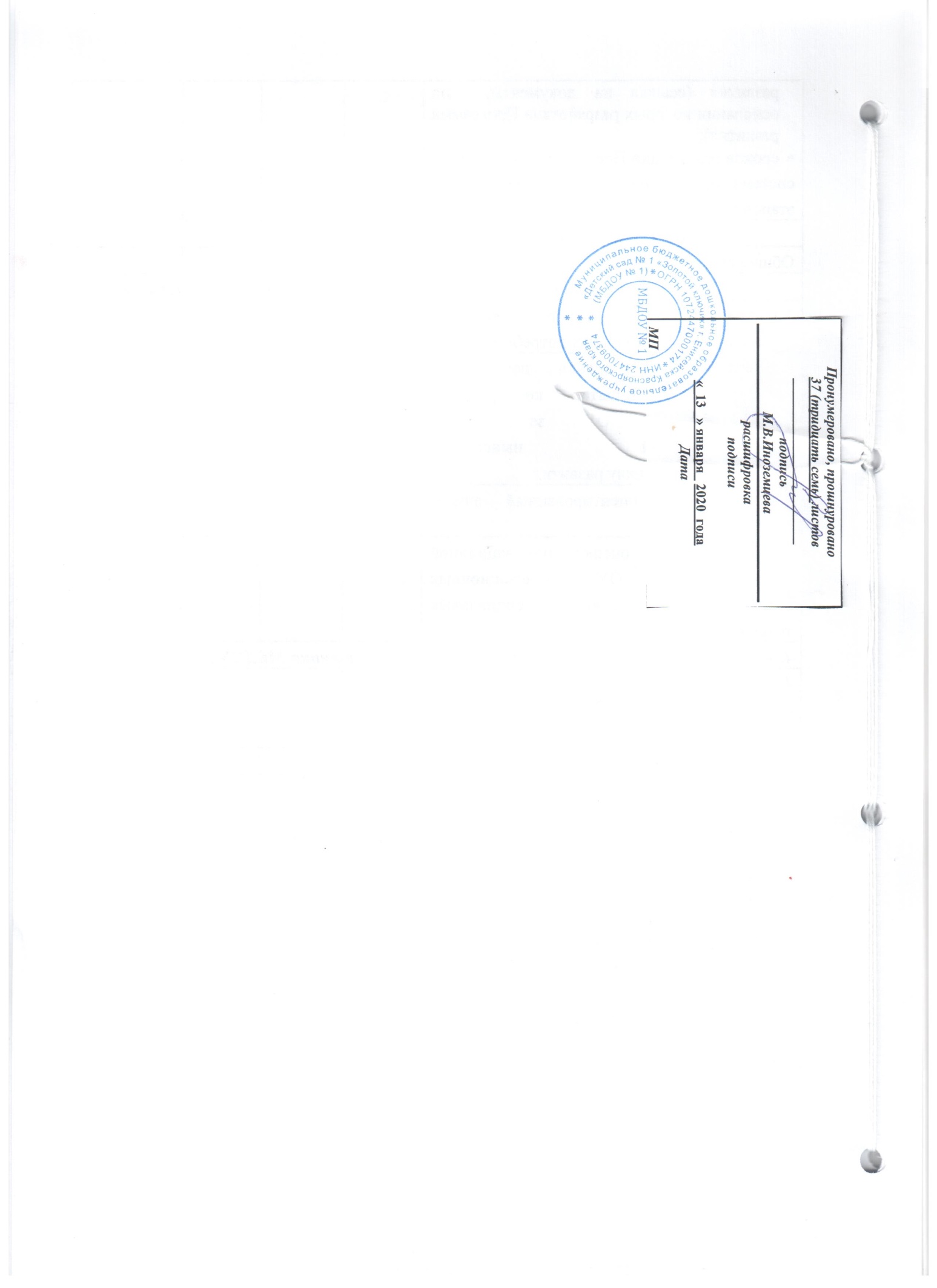 Введениестр.3Паспорт Программы развития МБДОУ № 1стр. 4Информационная справкастр. 63.  Проблемный анализ деятельности и потенциальных возможностей перехода на современную модель дошкольного образованиястр. 113.1.  Анализ образовательной политики и социального заказастр. 113.2. Анализ жизнедеятельности ДОУстр. 133.3.	Анализ результатов образовательного процессастр. 13Физическое развитиестр. 13Художественно-эстетическое развитиестр. 163.3.3.	Познавательное развитиестр. 183.3.4. Речевое развитиестр. 203.3.5.	Социально-коммуникативное развитиестр. 213.4.	Взаимодействие ДОУ с родителями (законными представителями) воспитанниковстр. 223.5. Определение возможных путей решения проблемстр. 244. Концепция развития МБДОУ №1стр. 254.1. Образ выпускника дошкольного образовательного учреждениястр. 264.2. Образ педагога дошкольного образовательного учреждениястр. 274.3. Модель будущего детского сада (как желаемый результат)стр. 294.4. Стратегия развития дошкольного образовательного учреждениястр. 304.5. Механизм реализации Программы Развитиястр. 304.6. Критерии оценки эффективности и реализации Программы Развития ДОУстр. 315. Основные направления Программы развития ДОУстр. 316.	Ожидаемые результатыстр. 357.	Контроль реализации Программы развития ДОУстр. 368. Экспертный лист Программы развития МБДОУ № 1стр. 36Полное наименование программыПрограмма развития Муниципального бюджетного дошкольного образовательного учреждения «Детский сад № 1 «Золотой ключик» г.Енисейска Красноярского краяОснование для разработки программыНеобходимость системных изменений, обеспечивающих современное качество образования в условиях завершенной процедуры реорганизации путем присоединения МБДОУ №7.Нормативно-правовое основание для разработки программы- Федеральный закон от 29 декабря 2012 года № 273-ФЗ «Об образовании» в Российской Федерации; - Постановление Главного государственного санитарного врача Российской Федерации от 15 мая 2013 г. № 26 г. Москва «Об утверждении Сан-ПиН 2.4.1.3049-13 «Санитарно-эпидемиологические требования к устройству, содержанию и организации режима работы в дошкольных образовательных организациях». - Приказ Министерства образования и науки РФ от 30.08.2013 г. № 1014 «Об утверждении Порядка организации и осуществления образовательной деятельности по основным общеобразовательным программам – образовательным программам дошкольного образования» - Конвенция о правах ребенка; - Конституция Российской Федерации; - Трудовой кодекс РФ; - Федеральный государственный стандарт дошкольного образования; - Порядок организации и осуществления образовательной деятельности по общеобразовательным программам дошкольного образования (Приказ Министерства образования и науки Российской Федерации); - Национальная доктрина образования Российской Федерации до 2025 года (утверждена Постановлением Правительства РФ от 04.10.2000 № 751); - Постановление Правительства Красноярского края от 30.09.2013г. №508- п «Об утверждении государственной программы Красноярского края «Развитие образования» - Закон Красноярского края от 26.06.2014г. №6-2519 «Об образовании в Красноярском крае» - Закон Красноярского края от 02.11.2000г. №12-961 «О защите прав ребенка» (в редакции от 26.06.2014.) - Муниципальная   программа «Развитие системы образования города Енисейска»  на 2018 год и плановый период 2019 и 2020 годов- Устав МБДОУ № 1Основные разработчики ПрограммыАдминистрация ДОУ Педагогический коллектив Родители (законные представители)Цель ПрограммыОбеспечить условия для функционирования ДОУ как открытого, современного учреждения реализующего качественные образовательные услуги, максимально удовлетворяющие социальный заказ государства и родительского сообщества ДОУ.Задачи Программы- Модернизация системы управления ДОУ;- Обновление и расширение материально-технической базы ДОУ в соответствии с требованиями времени и инновационными задачами работы коллектива;- Сохранение качества воспитания и образования в ДОУ;- Повышение эффективности использования средств информатизации в образовательном процесс;- Использование возможностей сетевого взаимодействия и интеграции в образовательном процессе;- Введение дополнительного  образования, как совокупности услуг, доступных для широких групп воспитанников;- Совершенствование содержания и форм взаимодействия детского сада и семьи с учётом индивидуальных особенностей и потребностей родителей воспитанниковСроки реализации ПрограммыПрограмма разработана на 2020 - 2024 годы и будет реализована в три этапа:I этап (подготовительный) январь 2020 г.- август 2020 г.Цель: подготовить ресурсы для реализации Программы РазвитияII этап (реализации) сентябрь 2020 г.- сентябрь 2024 г.Цель: практическая реализация Программы РазвитияIII этап (обобщающий) октябрь-декабрь 2024 г.Цель:  выявление соответствия полученных результатов по основным направлениям Развития ДОУ  поставленным целям и задачамОбъем и источники финансирования- Бюджет города Енисейска- Краевые субвенцииОжидаемые конечные результаты реализации Программы- Соответствие образовательному заказу общества;- Система управления ДОУ будет соответствовать требованиям современности; - Обновлённая структура и содержание образования через реализацию инновационных технологий; - Кадровое обеспечение, соответствующее современным требованиям;- Разработана единая медико-психолого-педагогическая система сопровождения ребёнка;- Оздоровление детей с учётом их индивидуальных возможностей, в том числе детей-инвалидов, воспитанников;- Стабильная работа системы раннего развития, специальная помощь детям раннего возраста;- Родители ДОУ будут непосредственными участниками воспитательно-образовательного процесса;- Обновлённая система социального партнёрства;- Широкий спектр вариативных форм дополнительного образования детей в ДОУ;- Модернизированная материально-техническая база ДОУ.Система организации контроля реализации Программы,  периодичность отчета исполнителей, срок предоставления отчетных материаловКонтроль за ходом реализации Программы осуществляет администрация ДОУ. Результаты контроля будут и доступны для всех участников образовательного процесса. В экспертизе качества мероприятий реализуемой Программы будут участвовать администрация, педагоги ДОУ и представители родительского сообщества. В ходе контроля реализации этапов Программы будут использоваться педагогические методы отслеживания результативности деятельности всех участников образовательного процесса, путем сбора, обработки, анализа статистической, справочной и аналитической информации и оценки достигнутых результатов с периодичностью 1 раз в год (в конце учебного года). Полученные данные будут оформляться в виде аналитического отчёта о результатах самообследования ДОУ с обязательным его размещением на официальном сайте ДОУ в срок не позднее 1 августа текущего года. Полученные результаты будут служить основанием для внесения (при необходимости) корректировочных поправок в план реализации Программы.Полное наименование ДОУМуниципальное бюджетное дошкольное образовательное учреждение «Детский сад №1 «Золотой ключик» города Енисейска  Красноярского краяАдрес 663185, Красноярский край, г.Енисейск, ул.Куйбышева, 43Адреса осуществления мест уставной деятельности ДОУ663185, Красноярский край, г.Енисейск, ул.Куйбышева, 43663185, Красноярский край, г.Енисейск, ул.Мичурина, 45УчредительВ соответствии с Уставом МБДОУ №1 функции и полномочия учредителя в отношении Учреждения осуществляет Администрация города Енисейска. МКУ «Управление образования города Енисейска» осуществляет функции и полномочия учредителя Учреждения в соответствии с правовыми актами Предмет  деятельности ДОУРеализация основной общеобразовательной программы дошкольного образования; присмотр и уход за детьми в возрасте от двух месяцев до прекращения образовательных отношений.Лицензия№ 9329-л от 28.06.2017 года, бессрочнаяОГРН1072447000174ИНН2447009374Телефон 8 (39195)2 26 14Сайт https://mdouds17.wixsite.comПочта mdou.ds1@mail.ruВид  помещенияОснащениеКабинет  заведующего  Корпус 1-ноутбук;- принтер черно-белый, цветной.Корпус 2- Стационарный компьютер- Принтер черно-белый- Синтезатор  - Оборудование для видеонаблюдения- Методическая литература, наглядный и демонстрационный материалМетодический   кабинетКорпус 1 - ноутбук – 2шт;- принтер черно-белый, цветной;- фотоаппарат;- дидактические, наглядные пособия: плакаты («Времена года», «Обитатели северных морей», «Животные леса», «Сравнения», «Профессии», «Домашние животные», «Кто живет в лесу»); «Автомобильный транспорт», «Млекопитающие», «Животные Арктики и Антарктики», «Высоко в горах», «Хищники», «Птицы», «Овощи фрукты», «Садовые ягоды», «Животные Африки», «Насекомые»;- дидактические, развивающие, настольные игры: «Чей малыш?»; «Считай и собирай»; «Рыбалка»; «Друзья-буквы»; «Мои первые часы»; «Когда это бывает»;- дидактические игрушки: народные игрушки (матрешки, куклы разных размеров, куклы в национальных костюмах, мягкие игрушки и т.п.);- глобус средний и большой;- счетный материал: Кюизенер «Цветные счетные палочки»;- уголок логопеда:  мебель для работы с детьми, музыкальный центр, зеркало.-  Набор "Все для логопеда" (1. Комплект на развитие мелкой моторики 2. Комплект для развития речевого дыхания  3. Комплект ""Все для постановки звуков и логопедического массажа" 4. Комплект демонстрационных карточек 5. Компьютерные программы  (Развитие фонематического слуха у дошкольников, автоматизация «трудных» звуков, расслабляющий логопедический массаж, активирующий логопедический массаж) 7. Дидактические материалы и методические пособия (Логопедический альбом для обследования лиц с выраженными нарушениями произношения. И.А.Смирнова. Артикуляционно-пальчиковая  гимнастика.  О.И.Лазаренко. Логопедический массаж зондами. С.Ю.Танцюра. Говорим правильно. Т.И.Гризик.)-  Развивающий мини-набор психолога "Приоритет" XL ( 1) Набор Монтессори 2) Световой стол с песком 3) Бизиборд 4) Набор для переливания воды 5) Кинетический песок  6) Доска лабиринт  7) Дары Фребеля  9) Комплект ориентация в пространстве (Игровой комплект состоит из большого количества деревянных брусков с желобками. Составляя друг с другом бруски, можно создать непрерывную дорожку в виде узора и прокатить по ней металлический шарик с помощью специальной палочки. Материал: Дерево. Размер пластин: 7х7 см)				Музыкальный  залКорпус 1- Шкаф  для используемых  музыкальным руководителем  пособий, игрушек, атрибутов. - Музыкальный центр, аудиокассеты, пианино, синтезатор- Шкафы с методической литературой.- Видеопроектор - Спортивный комплекс- Нестандартное спортивное оборудование- Спортивные скамьи разных размеровКоридоры Корпус 1- Стенды для  родителей.- Стенды  для  сотрудников в хозяйственно-бытовой зоне (методический уголок, профсоюзные уголок, пожарная безопасность)Корпус 2- Стенды для  родителей.- Стенды  для  сотрудников в хозяйственно-бытовой зоне (методический уголок, профсоюзные уголок, пожарная безопасность)Групповые  комнатыКорпус 1- Детская  мебель для практической деятельности;- Игровая  мебель  - Магнитофоны.- Игровое оборудование в соответствии с возрастомКорпус 2- Детская  мебель для практической деятельности;- Игровая  мебель  - Магнитофоны.- Игровое оборудование в соответствии с возрастом- Ноутбук Спальное помещение- Спальная  мебель.Медицинский  блок Корпус 1 (медицинский кабинет, процедурный кабинет, изолятор, туалет). Лицензия № ЛО-24-01-003960 от 19.04.2018- Компьютер- Принтер черно-белый- Технические средства в соответствии с требованиями к оснащению медицинского блока (фонендоскоп, тонометр, медицинские весы, ростомер, термометр, спирометр, облучатель., 2 медицинских шкафа, холодильник, шкаф для документации, письменный стол, стулья, кушетка, кроватка детская, термоконтейнеры др.)Корпус 2 (медицинский кабинет)- Компьютер- Принтер черно-белый- Технические средства в соответствии с требованиями к оснащению медицинского блока (фонендоскоп, тонометр, медицинские весы, ростомер, термометр, спирометр, облучатель., холодильник, шкаф для документации, письменный стол, стулья,  термоконтейнеры др.)КатегорияВоспитателиПедагог-психологМузыкальный руководительИнструктор по физической культуреСтарший воспитательИтогоВысшая------Первая5--1-6Соответствие1111-совмещение13Итого16111совмещение190-5 года5-10 лет10-15 лет15-20 лет20 и более лет2 (11%)3 (15%)2 ( 11 %)4 (22 %)8 (41 %)Требования к компетенциямвыпускника ДОУТребования «условиям вобразовательном учреждении»Готовность к выбору Современное системное и проектное мышление Коммуникативные компетенции ТолерантностьРазвитие индивидуальности  Мобильность и готовность обучаться в течение всей жизниПравовая культураГражданская позицияОтветственное отношение к здоровьюЭмоционально-комфортное состояниеЗдоровье сбережение всех участников образовательного процессаПреемственностьОткрытость ДОУУчастие общественности в системе оценки качества образованияНепрерывное повышение профессионального уровня сотрудниковИнновационностьСистема поддержки талантливых детей.Программа дошкольного образования для детей с ограниченными возможностями здоровья.Сильная сторонаСлабая сторонаВ ДОУ выстроена система и созданы условия для обеспечения физического и психического благополучия каждого ребенка; у дошкольников формируются навыки охраны личного здоровья и бережного отношения к здоровью окружающих; многие дети владеют некоторыми приемами первой медицинской помощи в случае травмы (ушиб, порез, ссадина, вызов неотложки.Ежегодно являемся победителями спартакиады среди дошкольников города Енисейска.Наличие в ДОУ детей с низким уровнем физического развития. Наличие в ДОУ детей «группы риска».Не выстроена работа с  родителями по формированию ответственности за сохранение здоровья у своих детей.Отсутствие отдельно расположенного спортивного зала.Сильная сторонаСлабая сторонаПроводится интегрированная образовательная деятельности с детьми, поли художественные занятия.Слабо построена работа с родителями как активным участниками образовательного процесса. Сильная сторонаСлабая сторонаСоздана положительная языковая сфера и условия обучения родному языку: богатый дидактический материал (серии картин, речевые игры, репродукции), театральные уголки, детская библиотека с научным и художественным фондом.Родители участвуют в совместных с детьми проектах и образовательных событиях.Разработаны программы медико-психолого-педагогического сопровождения ребёнка.Отсутствие учителя-логопедаНаличие в ДОУ родителей (законных представителей) с потребительским отношением к процессу образования, воспитания и развития их детей, с пассивным отношением  к участию в мероприятиях, в управлении  ДОУ;Отсутствие интерактивного оборудования в группах.Сильная сторонаСлабая сторонаПедагоги поддерживают положительную самооценку детей, уверенность в собственных возможностях, охотно вовлекают семьи воспитанников в непосредственно образовательную деятельность.Специалисты и воспитатели ДОУ приглашают родителей на консультации, проводят семинары, тематические родительские собрания, периодически обновляют информацию на информационных стендах. В консультировании и беседах с родителями принимают активное участие администрация детского сада и медицинский персонал. Большинство родителей с удовольствием участвуют в совместной проектной деятельности и в общесадиковских мероприятиях. Не все педагоги стремятся выстраивать образовательную деятельность на основе взаимодействия с детьми, ориентируясь на интересы и возможности ребёнка, не все признают за ребёнком право на выбор.Сильная сторонаСлабая сторонаВ детском саду свободный выбор детям обеспечен в игровой и в самостоятельной деятельности.Педагоги побуждают детей всех возрастов проявлять активный познавательный интерес к миру, своему окружению; способствует усвоению норм и правил поведения, развитию чувств ответственности.Технология формирования осознанного выбора еще недостаточно хорошо отработана и представлена.Индивидуализация образовательного процесса, включая предметно-пространственную среду, не носит системный характер.Направления деятельности, подвергшиеся анализуВозможные пути решенияАнализ результатов охраны и укрепления физического и психического здоровья воспитанниковсовершенствовать, корректировать индивидуальные образовательные программы с учётом динамики развития ребёнка и возможностей ДОУ;расширять возможности дополнительных оздоровительных услуг на платной и бесплатной основе.  Анализ результатов образовательного процесса в ДОУсовершенствовать работу педагогического коллектива (искать эффективные формы) по развитию у детей коммуникативных навыков, интеллектуальных способностей, умений самостоятельно усваивать знания и способы деятельности для решения новых задач (проблем), поставленных как взрослым, так и самим собой, способностей, предлагать собственный замысел и самостоятельно воплощать его в продуктивной деятельности;расширять возможности  и границы вариативных форм работы в оказании специальной профессиональной помощи детям с ограниченными возможностями здоровья, в том числе инвалидам – воспитанникам ДОУ;осуществлять поиск эффективных путей взаимодействия  (индивидуально ориентированных) с родителями детей нового поколения, привлечение их к совместному процессу воспитания, образования, оздоровления, развития детей, используя наряду с живым общением (безусловно, приоритетным), современные технологии (Интернет-ресурсы, участие в разработке и реализации совместных педагогических проектов, участие в управлении ДОУ и др.)Анализ кадрового обеспечения образовательного процессасоздать условия для успешной аттестации и увеличения числа педагогов и специалистов с первой квалификационной категорией, соответствие занимаемой должности и  полное исключение педагогов без категории; перепрофилирование педагогических кадров;создать условия для стабильной работы педагогического коллектива в режиме инновационного развития;профессионально и эффективно использовать в работе современные технологии;организовать мероприятия, способствующие повышению педагогической компетентности помощников воспитателей, обучить их взаимодействию с детьми на основе сотрудничества, взаимопонимания.Анализ материально – технического и финансового обеспечения ДОУизыскание дополнительных финансовых средств для осуществления поставленных задач за счёт привлечения спонсорских средств, введения дополнительных платных услуг, участия ДОУ в грантовых программах, конкурсах с материальным призовым фондом. Задачи этапа20202021202220232024Участие ресурсных
партнёровОтветственныеI этап (подготовительный) январь 2020 г. – август 2020 г. Цель: Подготовить ресурсы для реализации Программы РазвитияI этап (подготовительный) январь 2020 г. – август 2020 г. Цель: Подготовить ресурсы для реализации Программы РазвитияI этап (подготовительный) январь 2020 г. – август 2020 г. Цель: Подготовить ресурсы для реализации Программы РазвитияI этап (подготовительный) январь 2020 г. – август 2020 г. Цель: Подготовить ресурсы для реализации Программы РазвитияI этап (подготовительный) январь 2020 г. – август 2020 г. Цель: Подготовить ресурсы для реализации Программы РазвитияI этап (подготовительный) январь 2020 г. – август 2020 г. Цель: Подготовить ресурсы для реализации Программы РазвитияI этап (подготовительный) январь 2020 г. – август 2020 г. Цель: Подготовить ресурсы для реализации Программы РазвитияI этап (подготовительный) январь 2020 г. – август 2020 г. Цель: Подготовить ресурсы для реализации Программы РазвитияВнесение изменений и дополнений в документы, регламентирующие деятельность ДОУ в связи с изменяющимися условиями*****Заведующий ДОУ,Укрепление связей с имеющимися ресурсными партнерами и поиск новых ресурсных партнеров*****Заведующий ДОУПоиск и внедрение методов повышения мотивации к личностному и профессиональному росту педагогов. *****Заведующий ДОУ, Заместитель заведующегоВнесение поправок в «Положение о распределе-нии стимулирующего фонда заработной платы»*****Заведующий ДОУ, Заместитель заведующего Разработка дальнейших перспектив развития системы взаимодействия с другими социальными институтами*****Школы, домкультуры, музыкальная школа, художественная школа, СП «Юбилейный» и др.Заведующий ДОУ, Заместитель заведующего II этап (реализации) сентябрь 2020 г.- сентябрь 2024 г.Цель: практическая реализация Программы РазвитияII этап (реализации) сентябрь 2020 г.- сентябрь 2024 г.Цель: практическая реализация Программы РазвитияII этап (реализации) сентябрь 2020 г.- сентябрь 2024 г.Цель: практическая реализация Программы РазвитияII этап (реализации) сентябрь 2020 г.- сентябрь 2024 г.Цель: практическая реализация Программы РазвитияII этап (реализации) сентябрь 2020 г.- сентябрь 2024 г.Цель: практическая реализация Программы РазвитияII этап (реализации) сентябрь 2020 г.- сентябрь 2024 г.Цель: практическая реализация Программы РазвитияII этап (реализации) сентябрь 2020 г.- сентябрь 2024 г.Цель: практическая реализация Программы РазвитияII этап (реализации) сентябрь 2020 г.- сентябрь 2024 г.Цель: практическая реализация Программы РазвитияПоддержание и укрепление имеющихся связей с ресурсными партнерамиПоддержание и укрепление имеющихся связей с ресурсными партнерамиПоддержание и укрепление имеющихся связей с ресурсными партнерамиПоддержание и укрепление имеющихся связей с ресурсными партнерамиПоддержание и укрепление имеющихся связей с ресурсными партнерамиПоддержание и укрепление имеющихся связей с ресурсными партнерамиПоддержание и укрепление имеющихся связей с ресурсными партнерамиПоддержание и укрепление имеющихся связей с ресурсными партнерамиВсе с кем имеются договора о сотрудничествеЗаведующий ДОУ,
Заместитель заведующего по ВРРеализация мероприятий по основным направлениям, определённым Программой Развития; *****Заведующий ДОУ, Заместитель заведующего Обновление содержания и форм деятельности для родителей *****Школы, домкультуры, музыкальная школа, художественная школа, СП «Юбилейный» и др.Заместитель заведующего по ВР, педагог-психологКачественная разработка программного обеспечения воспитательно образова-тельного процесса ДОУ*****Школы, домкультуры, музыкальная школа, художественная школа, СП «Юбилейный» и др.Заведующий ДОУ, Заместитель заведующего Организация методического сопровождения педагогов по повышению профессиональ-ного уровня и качества работы:- изучение, овладение и создание базы современных игровых технологий;- разработка, апробация и внедрение авторских игровых технологий, проектов;- формирование компетенций педагогов для работы с детьми с ОВЗ;- создание условий для обобщения и распространения педагогами успешного педагогического опыта;- обеспечение качества участия педагогов ДОУ в конкурсах профессионального мастерства*****КИПКЗаведующий ДОУ,
Заместитель заведующего, специалисты ДОУСоздание условий для качественной реализации здоровьесберегающих мероприятий и программы физического развития дошкольников:- обновление спортивного оборудования;- приведение программно-методического обеспечения в соответствие требованиям ФГОС ДО;- внедрение современных форм осуществления физультурно-оздоровительных мероприятий;- включение родителей в образовательный процесс;- повышение квалификации воспитателя по физической культуре;- обеспечение информационной открытости.*****Заведующий ДОУ, Заместитель заведующего, педагоги ДОУРасширение программного содержания в вариативной части ООП, формируемой участниками образовательных отношений с учётом потребностей детей и родителей (законных представителей)****Заведующий ДОУ Заместитель заведующего, рабочая  группа, специалисты ДОУСовершенствование содержания и форм взаимодействия детского сада  и семьи с учетом индивидуальных потребностей:- привлечение родителей к непосредственному участию в управлении ДОУ;- участие родителей в оценке качества реализации ООП, в том числе вариативной части;- поиск и внедрение новых форм и методов приобщения родителей к жизнедеятельности ДОУ, с использованием современных ИКТ.*****Заведующий ДОУ,
Заместитель заведующего, педагог-психологВыполнение предписаний органов контроля и надзора*****Заведующий,  завхозУкрепление имеющейся материально технической базы (приобретение нового современного оборудования, пособий, оргтехники и др.)*****Заведующий ДОУ, завхозIII этап (обобщающий) октябрь-декабрь 2024 г.Цель:  оценка качества реализованных мероприятийIII этап (обобщающий) октябрь-декабрь 2024 г.Цель:  оценка качества реализованных мероприятийIII этап (обобщающий) октябрь-декабрь 2024 г.Цель:  оценка качества реализованных мероприятийIII этап (обобщающий) октябрь-декабрь 2024 г.Цель:  оценка качества реализованных мероприятийIII этап (обобщающий) октябрь-декабрь 2024 г.Цель:  оценка качества реализованных мероприятийIII этап (обобщающий) октябрь-декабрь 2024 г.Цель:  оценка качества реализованных мероприятийIII этап (обобщающий) октябрь-декабрь 2024 г.Цель:  оценка качества реализованных мероприятийIII этап (обобщающий) октябрь-декабрь 2024 г.Цель:  оценка качества реализованных мероприятийПроведение проблемно-ориентированного анализа состояния МТБ обеспечивающего функционирование ДОУ; реализацию ООП и других образовательных программПроведение проблемно-ориентированного анализа состояния МТБ обеспечивающего функционирование ДОУ; реализацию ООП и других образовательных программПроведение проблемно-ориентированного анализа состояния МТБ обеспечивающего функционирование ДОУ; реализацию ООП и других образовательных программПроведение проблемно-ориентированного анализа состояния МТБ обеспечивающего функционирование ДОУ; реализацию ООП и других образовательных программПроведение проблемно-ориентированного анализа состояния МТБ обеспечивающего функционирование ДОУ; реализацию ООП и других образовательных программПроведение проблемно-ориентированного анализа состояния МТБ обеспечивающего функционирование ДОУ; реализацию ООП и других образовательных программПроведение проблемно-ориентированного анализа состояния МТБ обеспечивающего функционирование ДОУ; реализацию ООП и других образовательных программПроведение проблемно-ориентированного анализа состояния МТБ обеспечивающего функционирование ДОУ; реализацию ООП и других образовательных программ**Некоммерчес-кий фонд «Солнечный»Заведующий ДОУ, завхоз, Заместитель заведующего по ВРМониторинг психолого-педагогических условий, созданных в ДОУ для качественной реализации образовательных программ*****Родительский комитетЗаведующий ДОУ, Заместитель заведующего Оценка уровня включеннос-ти педагогов родителей в инновационную деятель-ность ДОУ*****Родительский комитетЗаведующий ДОУ,
Заместитель заведующего Опрос родителей на предмет удовлетворенности созданными условиями для детей в ДОУ, качеством деятельности*****Родительский комитетЗаведующий ДОУ, Заместитель заведующего Оценка качества участия педагогов в конкурсах про-фессионального масстерст-ва, мероприятиях по рассп-ространению опыта педаго-гической деятельности педагогов*****Родительский комитетЗаведующий ДОУ,
Заместитель заведующегоАнализ результатов мони-торинга индивидуального развития воспитанников, участия в творческих, ин-теллектуальных конкурсах*****Родительский комитетЗаведующий ДОУ, Заместитель заведующего Проведение корректировки мероприятий по реализации Программы Развития в со-ответствии с результатами мониторинга*Родительский комитетЗаведующий ДОУ, завхоз, Заместитель заведующего Предоставление аналитического материала на педсовете ДОУ, общем родительском собрании, разместить на сайт ДОУ*Родительский комитетЗаведующий ДОУ, Заместитель заведующегоОпределение проблем для разработки новой Программы Развития*Родительский комитетЗаведующий ДОУ, Заместитель заведующего, завхозОписание критерияимеетсяимеется не в полном объёмене имеетсяпримечания экспертаПаспорт Программы развитияПаспорт Программы развитияПаспорт Программы развитияПаспорт Программы развитияПаспорт Программы развитияПаспорт Программы развитияНаличие основных составляющих, в том числе:наименования / темы Программы;оснований для разработки Программы развития (ссылка на документы,  на основании которых разработана Программа развития);сроков реализации Программы развития;система организации контроля реализации этапов программыИнформационная справка об ОУИнформационная справка об ОУИнформационная справка об ОУИнформационная справка об ОУИнформационная справка об ОУОбщие сведения об ОУБлок аналитического и прогностического обоснования ПрограммыБлок аналитического и прогностического обоснования ПрограммыБлок аналитического и прогностического обоснования ПрограммыБлок аналитического и прогностического обоснования ПрограммыБлок аналитического и прогностического обоснования Программы3.1. Анализ состояния и прогноз тенденций изменения образовательных потребностей.3.2. Анализ и оценка достижений, педагогического опыта, конкурентных преимуществ  ОУ за период, предшествовавший нынешнему инновационному циклу развития.3.3. Проблемно-ориентированный анализ состояния ОУ.3.4. Анализ и оценка инновационной обстановки в ОУ, инновационных возможностей коллектива, потенциальных точек роста.4. Концепция (концептуальный проект) будущего состояния МБДОУ №14. Концепция (концептуальный проект) будущего состояния МБДОУ №14. Концепция (концептуальный проект) будущего состояния МБДОУ №14. Концепция (концептуальный проект) будущего состояния МБДОУ №14. Концепция (концептуальный проект) будущего состояния МБДОУ №14.1. Стратегическое самоопределение (ценности, позиция, миссия, социальные обязательства, видение).4.2. Стратегические цели ОУ4.3. Ресурсы. Описание ресурсов, методов их использования5. Стратегия и тактика перехода (перевода) ОУ в новое состояние5. Стратегия и тактика перехода (перевода) ОУ в новое состояние5. Стратегия и тактика перехода (перевода) ОУ в новое состояние5. Стратегия и тактика перехода (перевода) ОУ в новое состояние5. Стратегия и тактика перехода (перевода) ОУ в новое состояние5.1. Основные направления, этапы, задачи осуществления инноваций и достигаемые рубежи5.2. Конкретный план действий по реализации Программы развития ОУ5.3. Ожидаемые результаты реализации Программы развития ОУ